Подготовка к самостоятельной работе «Сложная функция»Заданы функции ,  . Найдите:;	 ; 	 ; 	. 2. Укажите функции, в виде которых представлена композиция    а)   y =   ;     б)   y = ( – 1)4;    в)  y = .3. Заполните таблицу4. Заданы функции: f(х)= ;   р(х)= ;   g (х)= 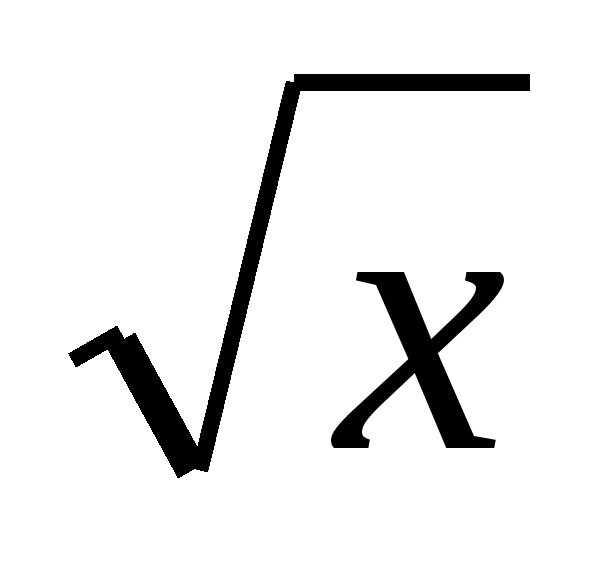 Составьте следующие композиции и найдите область определения получившихся функций:
1) f (р(х));	   2) g (р(х)) ; 	 3*) g (f (р(х))) .,